 Village of Wellsville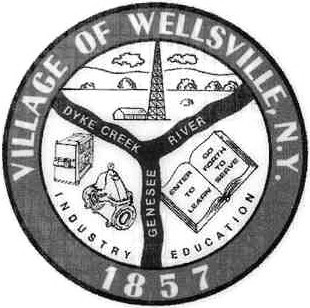 Office of the Clerk23 North Main Street * Wellsville, New York 14895Phone: (585) 596-1754 * FAX: (585) 593-7260711(TDD)VILLAGE BOARD MEETING AGENDA2-27-2023Pledge to the Flag5:30 pm - Taco Bell PresentationAccept the minutes for the Regular Meeting held on Monday, February 13, 2023.VISITORS:  Bill Davis, MRB, RE: WWTP UpdateMAYOR’S BUSINESS:The Texas Hot Restaurant has provided the required 30-day advance notice to the Wellsville Village Board of their On-Premises Alcoholic Beverage License application to the State Liquor Authority.Fire Department Chief and Assistant Chief applications have been received by the Village Clerk.TRUSTEES’ BUSINESS:	PEARSON:Request acceptance and approval of the vouchers as listed in the Abstract of Vouchers dated February 27, 2023.MONROE:Nothing to discussROESKE: Nothing to discussFAHS:Nothing to discussPOLICE DEPT:Nothing to discussFIRE DEPT:Nothing to discussDPW:Request acceptance of low bid for blacktopPaving schedule for 2023Discuss concrete repair on primary digester at WWTPRequest executive session to discuss the matters leading to the promotion of a particular person.ATTORNEY:Nothing to discussCODE ENFORCEMENT:1.	Nothing to discussTREASURER:Nothing to discuss